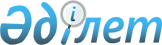 Об установлении квоты рабочих мест для трудоустройства инвалидов
					
			Утративший силу
			
			
		
					Постановление акимата города Шахтинска Карагандинской области от 21 декабря 2018 года № 51/01. Зарегистрировано Департаментом юстиции Карагандинской области 24 декабря 2018 года № 5086. Утратило силу постановлением акимата города Шахтинска Карагандинской области от 25 ноября 2019 года № 48/01
      Сноска. Утратило силу постановлением акимата города Шахтинска Карагандинской области от 25.11.2019 № 48/01 (вводится в действие со дня первого официального опубликования).
      В соответствии с Законами Республики Казахстан от 23 января 2001 года "О местном государственном управлении и самоуправлении в Республике Казахстан", от 6 апреля 2016 года "О занятости населения", акимат города Шахтинска ПОСТАНОВЛЯЕТ: 
      1. Для организаций независимо от организационно-правовой формы и формы собственности в процентном выражении от списочной численности работников установить квоту рабочих мест для инвалидов в размере от 2% до 4% согласно приложению.
      2. Признать утратившим силу постановление акимата города Шахтинска от 29 декабря 2017 года № 54/03 "Об установлении квоты рабочих мест для трудоустройства инвалидов" (зарегистрированное в Реестре государственной регистрации нормативных правовых актов № 4583, опубликованное в Эталонном контрольном банке нормативно-правовых актов Республики Казахстан 26 января 2018 года, в газете "Шахтинский вестник" от 2 февраля 2018 года №5).
      3. Контроль за исполнением настоящего постановления возложить на заместителя акима города Тлеубергенова К. К.
      4. Настоящее постановление вводится в действие со дня первого официального опубликования. Перечень организаций, для которых устанавливается квота рабочих мест для инвалидов
					© 2012. РГП на ПХВ «Институт законодательства и правовой информации Республики Казахстан» Министерства юстиции Республики Казахстан
				
      Аким города

С. Аймаков
Приложение 
к постановлению акимата
города Шахтинска
от 21 декабря 2018 года
 № 51/01
№
Наименование организации
Списочная численность работников
Размер квоты (% от списочной численности работников)
Количество рабочих мест для инвалидов
1
Товарищество с ограниченной ответственностью "Апрель-Кулагер"
204
3
6
2
Товарищество с ограниченной ответственностью "Шахтинсктеплоэнерго"
71
2
1
3
Товарищество с ограниченной ответственностью "Союз"
85
2
2
4
Товарищество с ограниченной ответственностью "УКИИС" "Фудмарт"
60
2
1
5
Шахтинский городской узел почтовой связи Карагандинского областного филиала акционерное общество "Казпочта"
59
2
1
6
Коммунальное государственное казенное предприятие ясли-сад "Салтанат" акимата города Шахтинска
78
2
2
7
Коммунальное государственное казенное предприятие ясли-сад "Еркетай" акимата города Шахтинска
61
2
1
8
Коммунальное государственное казенное предприятие ясли-сад "Снегурочка" акимата города Шахтинска
73
2
1
9
Коммунальное государственное казенное предприятие ясли-сад "Аленка" акимата города Шахтинска
58
2
1
10
Коммунальное государственное казенное предприятие ясли-сад "Карлыгаш" акимата города Шахтинска
72
2
1
11
Коммунальное государственное предприятие "Центральная больница города Шахтинска"
366
4
15
12
Коммунальное государственное предприятие "Поликлиника города Шахтинска"
354
4
14
13
Коммунальное косударственное учреждение "Гимназия №1" акимата города Шахтинска
106
3
3
14
Коммунальное косударственное учреждение "Общеобразовательная школа №2" акимата города Шахтинска
93
2
2
15
Коммунальное косударственное учреждение "Общеобразовательная школа №3" акимата города Шахтинска
87
2
2
16
Коммунальное государственное учреждение "Гимназия №5" акимата города Шахтинска
107
3
3
17
Коммунальное государственное учреждение "Общеобразовательная школа №6" акимата города Шахтинска
106
3
3
18
Коммунальное государственное учреждение "Общеобразовательная школа №7" акимата города Шахтинска
85
2
2
19
Коммунальное государственное учреждение "Общеобразовательная школа №9" акимата города Шахтинска
59
2
1
20
Коммунальное государственное учреждение "Общеобразовательная школа №11" акимата города Шахтинска
83
2
2
21
Коммунальное государственное учреждение "Школа-лицей имени Алихана Букейханова" акимата города Шахтинска
121
3
4
22
Коммунальное государственное учреждение "Шахтинская централизованная библиотечная система" акимата города Шахтинска
82
2
2
23
Коммунальное государственное казенное предприятие "Шахтинский технологический колледж"
175
3
5
24
Коммунальное государственное учреждение "Медико-социальное учреждение для престарелых и инвалидов"
66
2
1
25
Коммунальное государственное казенное предприятие "Детско-юношеский центр"
57
2
1
26
Индивидуальный предприниматель "Брусенцова"
55
2
1